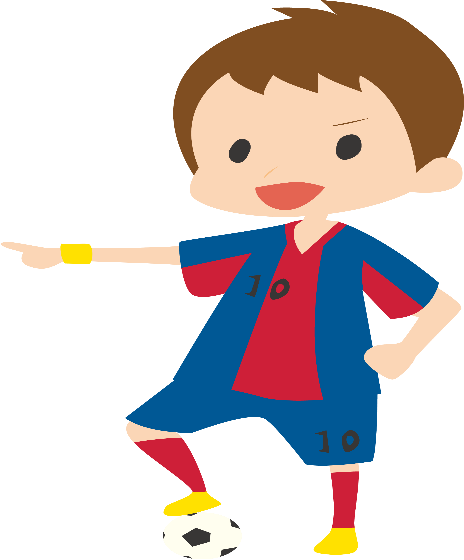 体験入会通い放題プラン　6月まで実施中・対象者：体験入会者のみ※以前通い放題プランを受講された方は対象外です。・対象カテゴリー：CH・J1・J2カテゴリーのみ・期間：体験入会期間（1か月間のみ）※マルバカレンダーに準ずる。・実施期間： 4月期・5月期・6月期・対象クラス：レギュラークラスのみ※特殊クラスは対象外となります。・費用：各カテゴリー月謝分（週1回/月4回分）